Zdalne lekcje 22.05Wykonaj zadania na str.46 „ Karty pracy”Wybierz się na wycieczkę na łąkę ze skrzatem Borówką.https://www.youtube.com/watch?v=LKLf5EN1Ff4- Na podstawie filmu i własnych doświadczeń odpowiedz na pytania:Jakie rośliny rosną na łące?Jakie kolory są na łące?Jakie zwierzęta możemy spotkać na łące?Jak nazywa się „łąkowy muzykant”?3.Rozwiąż zagadki:       https://www.youtube.com/watch?v=anYx7nJCI4sPoruszaj się zgodnie z treścią wiersza:Rób to, o czym mówi wiersz.
Zrób do przodu cztery kroki,
I rozejrzyj się na boki.
Tupnij nogą raz i dwa,
Ta zabawa nadal trwa.
Teraz w lewo jeden krok,
Przysiad i do góry skok.
Zrób do tyłu kroków trzy,
By koledze otrzeć łzy.
Klaśnij w ręce razy pięć,
Na klaskanie też nasz chęć.Wokół obróć się raz ,dwa,                                                                                                                 piłka skacze hop- sa- sa.Ręce w górę i na boki,Zrób zajęcze cztery skoki.Gdy się zmęczysz, poleż sobie.i wyciągnij w górę nogę.5.Praca plastyczna „ Mniszek lekarski”- Przygotuj kartę nr 18 z „ Wyprawki plastycznej”. Wykonaj pracę według polecenia.6. Posłuchaj opowiadania:
Na jednym skraju łąki stał ul .Mieszkały w nim pszczoły. Na drugim skraju łąki było mrowisko. Mieszkały w nim mrówki. A na łące pod kwiatkiem żyła biedronka .Pszczoły przez cały dzień zbierały nektar z kwiatów, mrówki pracowicie budowały swoje mrowisko, a biedronka wygrzewała się w promieniach słonka.
- Dlaczego nic nie robisz, biedronko? Powinnaś zbierać nektar – powiedziała jedna pszczoła.
-Przestań leniuchować. Buduj z nami mrowisko. Nie można cały dzień drzemać pod kwiatkiem – pouczała ją mrówka .Biedronka zaś siedziała pod listkiem i myślała....Myślała tak długo, aż wymyśliła niespodziankę dla pszczół i mrówek .Poleciała najpierw do motyla.
- Motylu , motylu , pomożesz mi? – zapytała. Motyl obiecał pomóc. Następnie udała się do pasikonika.
- Pasikoniku, pasikoniku, pomożesz mi ? – zapytała. Pasikonik obiecał pomóc. Biedronka poprosiła też o pomoc świetlika i ślimaka , a potem wszyscy zabrali się do pracy. W czasie gdy pszczoły zbierały nektar a mrówki budowały mrowisko oni rozwieszali girlandy pod listkami i dekorowali polankę kwiatami. Kiedy już wszystko było gotowe, biedronka poleciała zaprosić pszczoły i mrówki na .......wielki bal !Wieczorem mieszkańcy łąki wesoło się bawili. Pasikonik przygrywał im do tańca, świetlik rozświetlał mrok, a ślimak powoli , jak to ślimak przygotowywał napoje.
Niech żyje biedronka! – zawołały na koniec pszczoły i mrówki, i odtąd nie namawiały jej do zbierania nektaru albo budowania mrowiska.- Ćwicz liczenie do dziesięciu:- każda biedronka ma mieć 10 kropek, skreśl jeśli jest za dużo, dorysuj , gdy jest kropek za mało.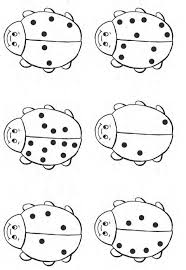 